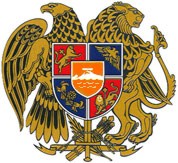 ՀԱՅԱՍՏԱՆԻ ՀԱՆՐԱՊԵՏՈՒԹՅՈՒՆ__Սյունիքի մարզ, Տեղ համայնք_____(մարզը, համայնքը) ՆԱԽԱԳԾՄԱՆ ԹՈՒՅԼՏՎՈՒԹՅՈՒՆ(ՃԱՐՏԱՐԱՊԵՏԱՀԱՏԱԿԱԳԾԱՅԻՆ ԱՌԱՋԱԴՐԱՆՔ)N 4   «17»__ հունիսի__  2022 թ.Օբյեկտ ___ «Հրշեջ ավտոմեքենայի ավտոտնակի կառուցում»   (օբյեկտի անվանումը, կառուցում, վերակառուցում, ուժեղացում, վերականգնում, գործառնական նշանակության փոփոխություն) (հակիրճ բնորոշումը, հզորությունը 6,30x8,25x5,70 մ չափերով ավտոտնակի կառուցում,  ջերմամեկուսացում  խարամով, փայտյա կառուցվածքների տեղադրում, տանիքի պատրաստում հարթ տրամատավոր կարմիր մետաղաթիթեղից _1 փուլ,_աշխատանքային նախագիծ___նախագծային փաստաթղթերի մշակման համար:_________ միջինից բարձր  ռիսկայնության աստիճան /3-րդ կատեգորիա/    _______________ ռիսկայնության աստիճանը (կատեգորիան), նախագծման փուլերը և այլն)Գտնվելու վայրը _ ՀՀ Սյունիքի մարզ, Տեղ համայնք, գյուղ Տեղ 13-րդ փողոց թիվ 4                                          ծածկագիր 09-101-0058-0026_(մարզի, համայնքի, փողոցի անվանումները, շենքի համարը, հողամասի ծածկագիրը)Կառուցապատող __ՀՀ Սյունիքի մարզի Տեղի համայնքապետարան __(կազմակերպության անվանումը, գտնվելու վայրը, ֆիզիկական անձի անունը, ազգանունը,__ՀՀ Սյունիքի մարզ, Տեղ համայնք, գ. Տեղ փող. 35 թիվ 2 , հեռ. 0284-96-220__tegh101@mail.ru __բնակության վայրը, հեռախոսահամարը, էլեկտրոնային հասցեն)  Առաջադրանքի տրամադրման հիմքը __________հայտ, հողամասի հատակագիծ__________  ________________________________________________________________________ կարգով հողամասի տրամադրման, անշարժ գույքի փոփոխման իրավունքը հաստատող անհրաժեշտ փաստաթղթերը) Առաջադրանքի գործողության ժամկետը ____________մեկ ու կես տարի______________ՆԱԽԱԳԾՎՈՂ ՀՈՂԱՄԱՍԻ ԲՆՈՒԹԱԳԻՐԸ(աստղանիշով (*) նշված դրույթների գրաֆիկական արտացոլումը տրամադրվում է կից ներկայացվող ամփոփ սխեմայով` Մ 1:500)ՆԱԽԱԳԾԱՅԻՆ ՊԱՀԱՆՋՆԵՐԸ(աստղանիշով (*) նշված դրույթների գրաֆիկական արտացոլումը տրամադրվում է կից ներկայացվող ամփոփ սխեմայով` Մ 1:500)ԼՐԱՑՈՒՑԻՉ ՊԱՅՄԱՆՆԵՐԸՀԱՅԱՍՏԱՆԻ ՀԱՆՐԱՊԵՏՈՒԹՅԱՆ ՍՅՈՒՆԻՔԻ                    ՄԱՐԶԻ  ՏԵՂ  ՀԱՄԱՅՆՔԻ ՂԵԿԱՎԱՐ ________________Դ.  ՂՈՒԼՈՒՆՑ Կ. Տ.(կառուցապատման նպատակով ՀՀ օրենսդրությամբ սահմանված             (N 1 հավելվածի 32-րդ կետին համապատասխան)1. Հողամասը գտնվում էՀՀ Սյունիքի մարզ, Տեղ համայնք, գ. Տեղ(հողամասի դիրքը քաղաքաշինական միջավայրում, դրա նպատակային և գործառնական նշանակությունը)2. (*) Հողամասի չափերը________0,41 հա_______________(հողամասի սահմանները՝ կոորդինատային նշահարմամբ, մակերեսը (հա)3. Հողամասի առկա վիճակը________                                     _______________(ռելիեֆի բնութագիրը, շենքերի (այդ թվում` քանդման ենթակա) առկայությունը (օգտագործումը, նշանակությունը, հարկայնությունը, շինարարական նյութերը և այլն), կանաչապատումը, բարեկարգումը և այլն)4. (*) Տրանսպորտային պայմանները—————ներհամայնքային ճանապարհ_______(ճանապարհների առկայությունը, երկաթուղային տրանսպորտի մոտեցումները և այլն)5. (*) Ինժեներական ցանցեր և սարքավորումներ (ջրամատակարարման,
կոյուղու, գազամատակարարման, տաք ջրի մատակարարման, էլեկտրամատակարարման, էլեկտրոնային հաղորդակցության համակարգեր)կից գործող ինժեներական գծեր և հաղորդակցման ուղիներ(նախագծվող հողամասով կամ կից տարածքով անցնող ինժեներական ենթակառուցվածքները, այդ թվում` ստորգետնյա)6. (*) Կից հողամասեր_համայնքային սեփականություն հանդիսացող հողամասեր, ճանապարհ, _(կից հողօգտագործումների անվանումը և դրանց սահմանները՝ համաձայն ներկայացված սխեմայի)7. Բնության հատուկ պահպանվող և (կամ) պատմամշակութային հուշարձանների տարածքներ (պահպանական գոտիներ)_____________ գոյություն չունեն_______(հուշարձանի անվանումը, կարգավիճակը և այլն)8. (*) Հատակագծային սահմանափակումներ___________ չի նախատեսվում _______(տեղանքում գործող արտադրական, պաշտպանվող օբյեկտների, ինժեներատրանսպորտային ենթակառուցվածքների և այլ օբյեկտների նկատմամբ սահմանափակումները, այդ թվում՝ սերվիտուտները)9.Ճարտարապետահատակագծային պահանջներ_մշակել հրշեջ ավտոմեքենայի ավտոտնակի կառուցման նախագիծ,(ելնելով Հայաստանի Հանրապետության օրենսդրության և նորմատիվատեխնիկական փաստաթղթերի պահանջներից, առկա քաղաքաշինական ծրագրային փաստաթղթերի դրույթներից կամ դրանց բացակայության դեպքում՝ կազմավորված (կազմավորվող) քաղաքաշինական միջավայրի պայմաններից, առաջարկություններ ճակատների ձևավորման, տանիքների, արտաքին դռների, պատուհանների համամասնությունների և գունային լուծումների վերաբերյալ)9.1. (*) օբյեկտի հեռավորությունը կարմիր գծից (մետր)_________________----___________________________9.2. (*) հեռավորությունը հարևան հողակտորներից (օբյեկտներից) (մետր)__________  --   ________________________9.3. թույլատրելի բարձրությունը (մետր)սահմանային հարկայնության բարձրությունը գերազանցող շենքերի և շինությունների նախագծման դեպքում` ՀՀՇՆ II-6.02-2006 «Սեյսմակայուն շինարարություն. Նախագծման նորմեր» շինարարական նորմերով սահմանված պահանջների ապահովում (հատուկ հաշվարկային մեթոդներ, սեյսմակայունության բարձրացման 
միջոցառումներ և այլն)9.4. կառուցապատման խտության գործակիցը (կառույցի (կառույցների) ընդհանուր մակերեսի հարաբերությունը հողամասի մակերեսին)__________   -   ________________________9.5. կառուցապատման տոկոսը (կառուցապատվող (անջրանցիկ) տարածքի հարաբերությունը հողամասի մակերեսին՝ տոկոսներով (%)__________   -  ________________________9.6. կանաչապատման տոկոսը (կանաչապատ տարածքի հարաբերությունը հողամասի մակերեսին՝ տոկոսներով (%)__________   -   _______________________9.7. այլ պահանջներ____________  --  _________10. Հողամասում գտնվող շենքերի ու շինությունների քանդման կամ տեղափոխման (ապամոնտաժման) պայմանները և աշխատանքների հերթականությունը__________  չկան  ________________________11. Ստորգետնյա, կիսանկուղի և առաջին հարկերի տարածքների օգտագործման պայմանները__________  չկան  _______________________12. (*) Ինժեներական ցանցեր և սարքավորումներՊահանջներ՝ գոյություն ունեցող և նախագծվող ենթակառուցվածքների ու ցանցերի նկատմամբ12.1. (*) ջրամատակարարում, կոյուղի, տաք ջրի մատակարարում             _______________________________________12.1. (*) ջրամատակարարում, կոյուղի, տաք ջրի մատակարարում(համաձայն մատակարարող կազմակերպության տեխնիկական պայմանների)12.2. (*) էլեկտրամատակարարում     Կցվում  _______________________________________12.2. (*) էլեկտրամատակարարում(համաձայն մատակարարող կազմակերպության տեխնիկական պայմանների)12.3. (*) գազամատակարարում             _____________________________________12.3. (*) գազամատակարարում(համաձայն մատակարարող կազմակերպության տեխնիկական պայմանների)12.4. (*) էլեկտրոնային հաղորդակցության մալուխատար կոյուղու (ներառյալ դիտահորը) տեղադիրքը             _______________________________________12.4. (*) էլեկտրոնային հաղորդակցության մալուխատար կոյուղու (ներառյալ դիտահորը) տեղադիրքը(համաձայն N 1 հավելվածի 57-րդ կետի 2-րդ ենթակետով սահմանված ելակետային տվյալների)12.5. թույլ հոսանքներ____  --  _____________________________12.6. աղբահանություն_<<Տեղ համայնքի կոմունալ սպասարկում և բարեկարգում>> ՀՈԱԿ-ի հետ կնքել պայմանագիր_13. Տարածքի ինժեներական նախապատրաստում____--   _____________________________(ռելիեֆի կազմակերպման, ջրահեռացման, ինժեներական պաշտպանության միջոցառումները)14. Բարեկարգում____ Բարեկարգել տարածքը  ___________________(լանդշաֆտային պլանավորման վերաբերյալ պահանջները, կանաչապատում, ճարտարապետական փոքր ձևեր, ցանկապատում, գովազդ և այլն)15. Շինարարական նյութեր__ավազ, քար, կարմիր  մետաղաթիթեղ, ցեմենտ, փայտյա կոնստուկցիաներ, ամրան և այլ շին. նյութեր__(շինարարական նյութերի օգտագործման առաջարկությունները տանիքների, ճակատների լուծումների, արտաքին դռների, պատուհանների վերաբերյալ)16. Պաշտպանական կառույցներ___________ըստ գործող նորմերի__________________(արտակարգ իրավիճակներում մարդկանց և օբյեկտների պաշտպանության միջոցառումները)17. Հակահրդեհային պահանջներապահովել հակահրդեհային  նորմերի և պահանջները(հակահրդեհային անվտանգության ապահովման միջոցառումները)18. Հաշմանդամների և բնակչության սակավաշարժ խմբերի պաշտպանության միջոցառումներ_________   --  ____________19. Շրջակա միջավայրի պահպանում  Շին. աղբը տեղափոխել 3 կմ հեռավորության վրա գտնվող աղբավայր (շրջակա միջավայրը վտանգավոր ազդեցությունից բացառելու միջոցառումները)20. Շինարարության կազմակերպում    Սահմանափակել շին. տարածքը, կազմել աշխատանքների իրականացման  ժամանակացույց(առաջարկություններ շինարարության հետ կապված անբարենպաստ ազդեցության բացառման, քաղաքային տնտեսության և տրանսպորտի անխափան աշխատանքի ապահովման վերաբերյալ)21. Առաջադրանքի գործողության ժամկետը և նախագծի մշակման փուլերը       <<աշխատանքային  նախագիծ>> 1-ին փուլմեկ ու կես տարի,  (նշվում են առաջադրանքի գործողության ժամկետը և նախագծի մշակման փուլերը)22. Նախագծային փաստաթղթերի փորձաքննությանը ներկայացվող պահանջներ__________պարզ փորձաքննություն_______________(Հայաստանի Հանրապետության օրենսդրությամբ սահմանված փորձաքննության տեսակը կամ նախագծողի երաշխավորագիրը` հղում կատարելով համապատասխան իրավական ակտին)23. Միջանկյալ համաձայնեցում___համաձայնեցնել համայնքապետարանի հետ___________(իրավասու մարմնի կամ Հայաստանի Հանրապետության օրենսդրությամբ նախատեսված դեպքերում շահագրգիռ մարմինների հետ էսքիզային նախագծի նախնական համաձայնեցում, նշվում է նաև առաջադրանքի փոփոխման հնարավորությունը` N 1 հավելվածի 87-րդ կետով նախատեսված դեպքում)24. Հասարակական քննարկումներ____________օրենքով սահմանված կարգով_______________(Հայաստանի Հանրապետության օրենսդրությամբ սահմանված դեպքերում և կարգով)25. Համաձայնեցումների կամ մասնագիտական եզրակացությունների ստացում___համաձայնեցնել համայնքապետարանի հետ___________(նշվում են տվյալ օբյեկտի համաձայնեցման՝ օրենքով սահմանված պահանջները՝ հուշարձանների ու բնության պահպանության և այլ լիազորված մարմինների հետ, ինչպես նաև N 1 հավելվածի 56-րդ կետով սահմանված դեպքերում` ինժեներական ենթակառուցվածքի սեփականատիրոջ (օգտագործողի) հետ)26. Փոստային բաժանորդային պահարանների տեղադրում_______________________________________________27. Այլ պայմաններ_______________________________________________                                                    (ստորագրությունը,  անունը, ազգանունը)